                                                SEZNAM BRALNE ZNAČKE ZA 3. b razred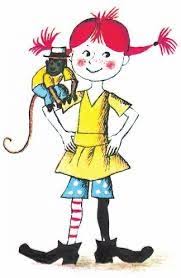 PROZA:NOVAK: MALA IN VELIKA LUNANORDQVIST: KO JE BIL FINDUS ŠE MAJHEN MUCEKMALIK: ŽOGICA NOGICALOBEL: ZBIRKA REGEC IN KVAKEC (ena od knjig po izbiri)KOREN: MALA POŠAST MICIANDERSEN: PALČICA, MALA MORSKA DEKLICA, VŽIGALNIKSLOVENSKE LJUDSKE: DVANAJST UJCEV, ZLATA PTICA, ZDRAVILNO JABOLKONOSTLINGER: ZGODBE O FRANCUMILIČINSKI: ZVEZDICA ZASPANKA, LAŽ IN NJEN ŽENINMAKAROVIČ: VEVERIČEK POSEBNE SORTE, SAPRAMIŠKA, COPRNICA ZOFKAKOVAČIČ: ZGODBE IZ MESTA RIČ-RAČKNISTER: MALI ČAROVNICI LILI (ena od knjig po izbiri)GRIMM: POGUMNI KROJAČEK, MESTNI GODCI, KRALJ DROZGOBRADVANDOT: KEKEC IN BEDANECPESMI:KOVIČ: ZLATA LADJAPAVČEK: ČENČARIJAŠTEFAN: LONČEK NA PIKEŠTAMPE-ŽMAVC: ČAROZNANKEVSAK UČENEC PREBERE TRI KNJIGE IN SE NAUČI TRI PESMI. (PESEM NAJ IMA VSAJ TRI ŠTIRIVRSTIČNE KITICE).SEZNAM JE OKVIREN, SAJ LAHKO UČENCI IZBEREJO DVE KNJIGI PO LASTNEM IZBORU.